Unit 5 Lesson 6: Ten Times as ManyWU Choral Count: 12, 15 and 24 (Warm up)Student Task Statement1 Ten Times as ManyStudent Task StatementHere is a diagram that represents two quantities, A and B.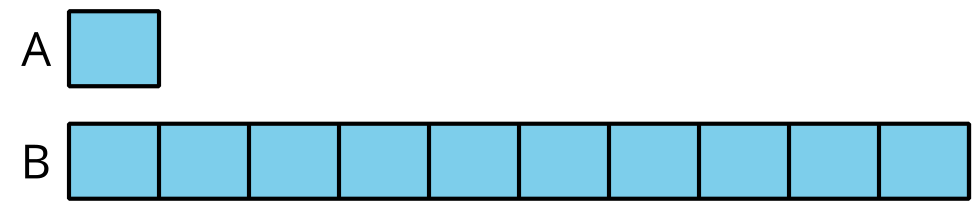 What are some possible values of A and B?Select the equations that could be represented by the diagram.For the equations that can't be represented by the diagram:Explain why the diagram does not represent these equations.How would you change the equations so the diagram could represent them?Compare your equations with your partner’s. Make at least two observations about the equations you and your partner wrote.2 What Remains the Same?Student Task StatementUse the diagram to complete the table.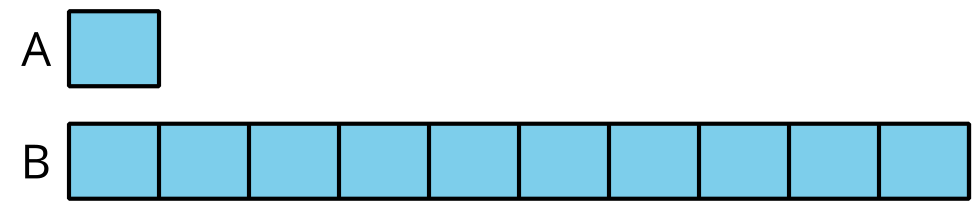 Select some values from your table to explain or show:How you found the value of B when the value of A is known.How you found the value of A when the value of B is known.Images for Activity Synthesis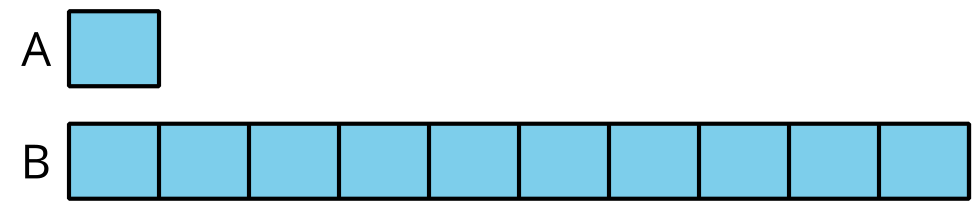 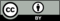 © CC BY 2021 Illustrative Mathematics®value of Avalue of B141,0001608501,0002,0703,900